C229 Lecture Week 6 – Editing 101Agenda:Workflow basics & Intro to EditingReview Campus Symphony Assignment (Student Example | Professional Example)Announcements:Super Bowl – Halftime Show Light Plots, Gear List & Lighting Crew, Behind the Build from LIVE DESIGN (lighting & grip zine)Super Bowl Ads on AdWeek, NYT ads ranked, CNN ads rankedThis week you’ll be learning Premiere- so your lab will likely be in a different location.There will be NO LECTURE OR LAB next week so you can focus on your Campus Symphony projects. However, there is a Week 7 Lecture question related to Christina Mercedes’ Study Abroad video: https://iu.mediaspace.kaltura.com/media/t/1_ab0ptjfcSpelling matters, as does basic math, geography, communication skills, and all-around etiquette and manners. While I’m not a stickler on spelling on quizzes, mainly because the point values are too low to bother with, but it’s good to know how to spell words that are important in the film/tv/media business. (Fresnel is how the lens and the light are spelled.) For next week’s Lecture question, be sure to know the difference between a city and a country.Reading/Watchlist:Adobe portal to Premiere Tutorials: https://helpx.adobe.com/premiere-pro/tutorials.htmlAdobe keyboard shortcuts: https://helpx.adobe.com/premiere-pro/using/keyboard-shortcuts.htmlPudovkin’s 5 Editing Techniques: https://vimeo.com/76513972 Christina Mercedes’ Study Abroad video: https://iu.mediaspace.kaltura.com/media/t/1_ab0ptjfcMedia WorkflowOne of the most common (noob) mistakes is to start editing by accessing footage directly from a media card, or from the downloads or desktop folders. This leads to media going offline and projects that can’t be shared or backed up.Here are a few simple rules to setup and follow a professional workflow:Rule #1: Have a dedicated drive to store associated media and project files (NOT your primary boot drive or application disk).Work off a dedicated media drive. This could be an external solid-state drive (SSD) or hard disk drive (HDD). It should be a drive with fast read/write speed, dedicated for storing media and projects.For me, this is an external SSD drive that contains folders for video, graphics, and audio- and the project files. Having my project on an external drive means I can easily take it to another computer.  If you work with both PCs and Macs, format your drive for ExFat.Create a folder structure for storing your media and associated project files. It’s good to have dedicated folders for audio, graphics, video, and project files.Before editing, name your project and save it to the dedicated media drive. (E.g., "Artist Profile.pproj").Set your scratch discs to be the same as your project.Rule #2: Copy any media (video, audio, etc.) to the media drive BEFORE it is imported into the editing program. So, before importing and editing:Copy any project media into the proper folder on your media drive. After a shoot, copy the entire contents of an SD/CF card to an appropriately named folder on your media drive. (E.g.," Artist Profile September 12, 2022”) and then eject the SD/CF cardLaunch your edit software and use the Media Browser to link to your footage.Import and editRule #3: Backup your media drive and all your files. Do this periodically. I backup my drives once a day.Getting Started with Premiere - Assuming you’ve setup a proper workflow, let’s look at some tips and tools to make editing easier in Premiere.Launching Premiere - Create a new project, give it a name, and save it into your media drive into the proper folder.Get into the proper Workspace – Look under Windows/Workspaces/ and choose Editing (or graphics, etc.)Check your Scratch & Media Cache settingsScratch Disks: Premiere will write any new media (titles, processed effects, etc.) to the Scratch Disk. Check this by looking under the File menu (File / Project Settings). I like to keep mine “Same as Project” so the media Premiere is creating will go into my media drive.Media Cache: Premiere, Photoshop and After Effects all generate media cache files. These are temporary files (such as audio waveform displays, and previews) which build up over time- unless they are deleted. Many are unaware that by default, these are written to your bootup disk. If you don’t delete these periodically or move them to another location, they will fill up your drive and hinder performance.To find this setting look under the Preferences. 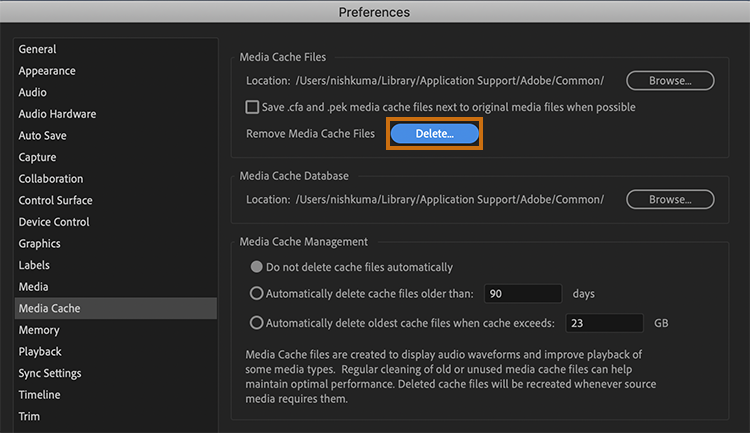 Importing & Linking MediaOnce you’ve opened a project, you can import (Cmd or Ctrl + i) or use the Media Browser to navigate to media you wish to import. The Media Browser is good at accessing all the clips in folders created by various camcorders and DSLRs.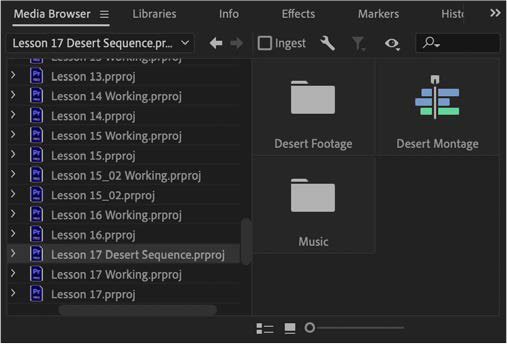 Once you’ve got media into your project, you’re ready to edit.Creating a SequenceYou can create a sequence based on footage or make a new one from scratch.To make a sequence based on the same codec, pixel dimensions, and frame rate as existing footage, right click the footage and choose “New Sequence from Clip”.To create a new sequence from scratch press Command or Control N. Or you can select it under the “File” menu. It’s important to choose the proper pixel dimensions, frame rate, and codec. Don’t just use the one that Premiere offers by default.Once you create a new sequence, go to Sequence Settings (under the Sequence menu) to check it. You want to make sure that the pixel dimensions, frame rate, and codec are what you want.EditingWhile beginners drag and drop clips into the timeline, experienced editors use keyboard shortcuts to set in and out points and to insert or overwrite footage to their timeline.Below are some essential keyboard shortcuts. Once you start using these, your editing will become quicker and more efficient. (Link to Adobe keyboard shortcuts) Many of these also work in Avid Media Composer, Final Cut Pro, Davinci Resolve, and Sony Vegas)J, K, L	Play backwards, Stop, Play forwards. Tapping multiple times will increase the playback speed. (TIP: Also works in QuickTime player) I = Set In pointO = Set Out pointOpt + X = Clear In/Out, (comma) = Insert. (period) = Overwrite+ = Zoom into timeline- = Zoom out timelineV = Select ToolP = Pen ToolC = Cut toolS = Snapping on/offUp arrow = Go to previous edit pointDown arrow = Go to next edit pointLeft arrow = go back one frameRight arrow = Go right one frameOf course, the Cmd/Ctrl + X, C and V will Cut, copy and paste.And my favorite shortcut of them all is Cmd/Ctrl + Z = Undo.Source Patching and Track Selection ButtonsThe buttons on the left show available source tracks of whatever media you have selected. You can turn these off and on and drag them to target tracks (called patching). The buttons on the right turn off and on (record enable) target tracks.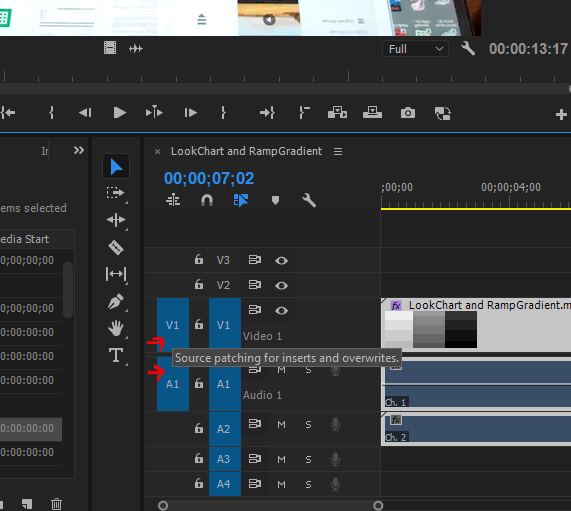 BlackAll television and film projects must start and end in black. While the display will show black if there is no media, this is not actual black. To create black footage, right-click in the project window or a bin and select “New Item/Black Video”. This will create black media that you can use at the beginning and end of your project- and anywhere else you need black.Simple Exporting in PremiereWhen you want to export your sequence, first check to make sure the Work Area spans the length of your sequence, or alternatively, set in and out points (I and O) at the beginning and end of your sequence.  (Did you remember to start and end your sequence in black?)Cmd/Ctrl + M will take you to the export window- or click on Export in the top left workspace setting.Give it a unique File Name- and choose a location that makes sense and that you have permission to write to (E.g., your media folder).You can choose a preset from the left-hand categories or choose “Match Source – Adaptive High Bitrate”. While there are lots of formats to choose from, you can use H.264 if you want to create a file suitable for playback in class or YouTube or Vimeo. Underneath the Preview window, check to make sure your preferred range is selected (Work Area or Source In/Out).Click on the Export buttonCheck your media fileLastly, I’ve uploaded a copy of this last section “Simple Exporting in Premiere” as a Canvas Announcement.And you can always review the announcements section in Canvas to review this and other weekly lecture notes.2 short questions:What’s the universal keyboard shortcut for Set In point?What’s the shortcut for Set Out point? 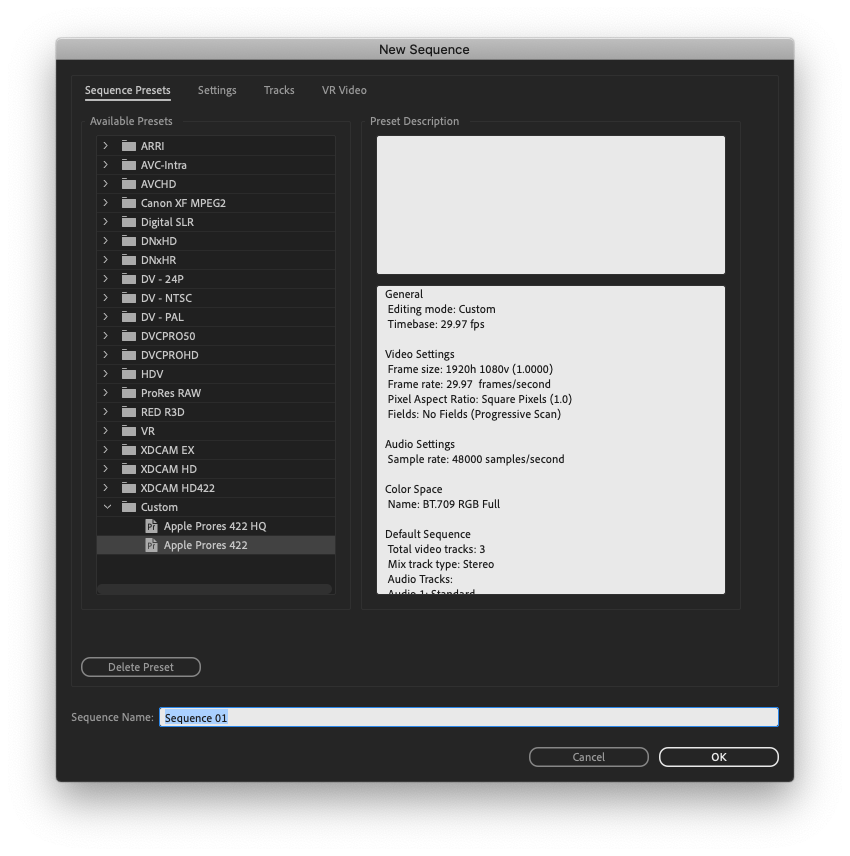 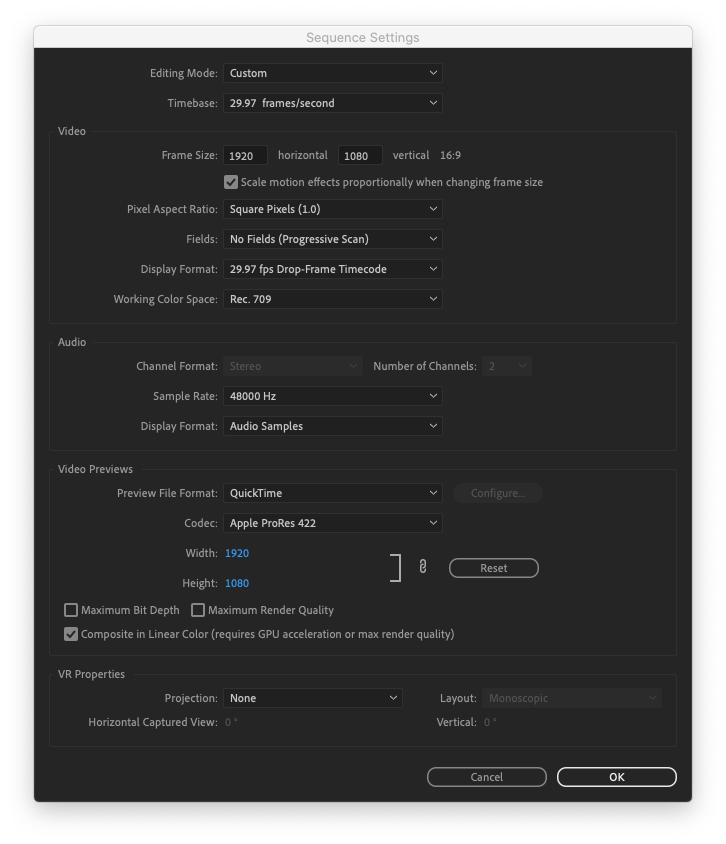 Cmd or Ctrl + N creates a new sequenceSequence settings – check or set these